Dickinsfield Amity HouseEnglish Language Learning (ELL)2018 Registration Form Name	____________________________________________________________________________________Address___________________________________________________________________________________                       (Apartment Number)    (House Number)                                     (Street or Avenue)__________________________________________________________________________________________(City)                                                               (Province)                                                                   (Postal Code)Year of Birth __________________E-Mail Address ________________________________________________Phone Landline (780) ________________________________   Cell (_____) ____________________________Country of Origin __________________ First Language ______________________ Year you arrived in Canada_________Check () your immigrant status:  permanent resident   temporary resident   other __________________________Have you taken any other ELL courses?  Where? __________________________________________________________Where did you find out about this ELL program? __________________________________________________________Emergency Contact  Phone (780) ______________________________________________________________      Check () who this emergency number is for:   husband      wife      son       daughter      friend    other ____Do you have any allergies? No     Yes      If you answered “yes”, what are they? _________________________________________________________________Level of Education: Which education level best describes you?  Please check only ONE.No formal schoolingGrades 1-6Grades 7-9High School or High School DiplomaSome Post-SecondaryPost-secondary GraduateSpecial EducationOther ( please describe) ________________________________________________________________________Today’s Date _________________________, 2018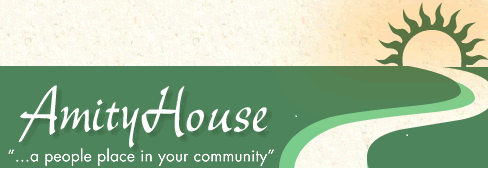 Dickinsfield Amity House9213 – 146 Ave Edmonton, AB  T5E 2J9 780.478.5022 ESL Teacher: Extension 904Photo/Video Permission for ELL Program(Please PRINT your name on this line)agrees to allow Dickinsfield Amity House to take photographs and video recordings of myself during the English Language Learners Class. I also give permission to use these materials for brochures, advertisements and other promotional materials, including social media.I understand that my name will not be used unless further permission to do so is requested and granted.I have read this form and all my questions have been answered to my satisfaction.  I understand what I have signed and do so willingly and freely.Signed_________________________________________  Date _____________________/2018      		     (Please SIGN on this line)Thank you!ELL classes are free. There is no charge. However, please let us know if you are not going to be in the class, or if you are no longer able to attend the class. This is so that as many people as possible can attend the class.DayTimeLibraryLibrary LocationMonday evenings6:30 PM – 8:30 PMLondonderry Public LibraryLondonderry Mall 66 St and 137 Ave(near Bank of Montreal, 66 St entrance)Tuesday mornings10:30 AM – 12:30 PMLondonderry Public LibraryLondonderry Mall 66 St and 137 Ave(near Bank of Montreal, 66 St entrance)Thursday mornings10 AM – 12 noonClareview Public Library Clareview Recreation Centre 3808 – 139 AveI promise to let the teacher know if I am going to miss a class or if I am no longer going to attendthe class.Signed    ______________________________________  Date     _____________________/2018(Please SIGN on this line)(This form to be signed and handed in with registration form)